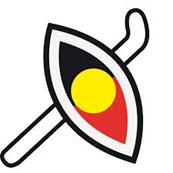 Wandarma Local AECG2023 Office BearersPresident:   John FieldVice-President:  Sharon BunyanSecretary:  Cat SmithTreasurer:  Erica East2023 MeetingsDinner 6pm Meetings start at 6.30 PM sharp Wednesday March 22nd  2023Ulladulla Public School Green st UlladullaWednesday May 24th 2023Ulladulla High School South st, Ulladulla (Entry via St Vincent st) Wednesday August 23rd  2023Milton Public School Thomas st MiltonWednesday October 25th 2023Budawang School Milton (New premises TBA)General and AGMMembership fee $2For more information contactaecgwandarma@gmail.comJohn Field President Mobile:0429 344 793NB: ALL Merit selection Panel enquires to Sharon.Bunyan2@det.nsw.edu.au